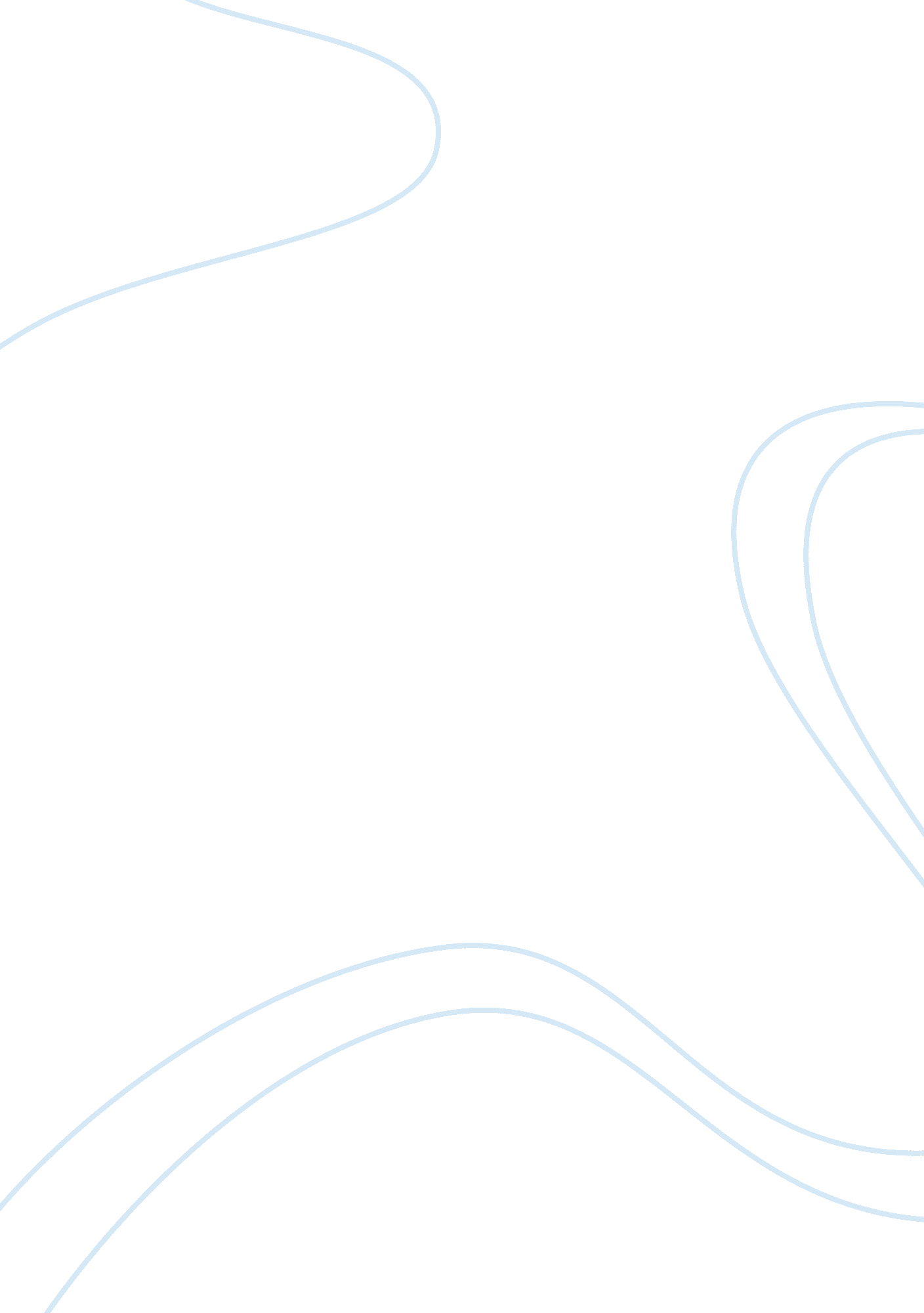 Group reflection paper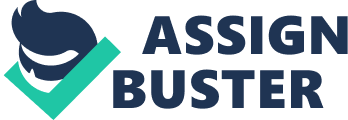 Full Reflection on Small Group Theories and Concepts Small group concepts and theories are observed from nowhere else but in small groups functioning to meet an objective. In this reflection paper, the experiences and observations of the writer regarding small group theories will be discussed such as the phases of Decision Emergence Theory. Small group approach is an essential strategy not only in covering a wider range of tasks but is also important in the learning process. This is so because everyone will be given a task and each member has to engage in the responsibilities given for the success of the groups work. Moreover, a member who does not work is quite noticeable in a small group so that every individual is forced to give some output in order avoid criticisms. In addition, quality work is more assured in a small group for similar reasons therefore, small group concepts are widely used in schools and other institutions. 
The first phase of decision emergence theory was quite obvious is the group of Cuisine Queens during which, there was quite a tension among us, not knowing much about each other. When we were getting acquainted with each member, there was a high degree of politeness and consideration, each wanting to show respect and hoping the same to be given by the other member of the group. The group had to make clear the goals and procedures of the activity to avoid misunderstanding among us. We agreed on our topic and we decided to work individually on the questionnaire before we continue with the interviews as a group. Questions were raised to clarify matters that seemed vague. Everyone seemed to be satisfied with the results of this stage because the process went on smoothly and we were able to make new friends. 
During the second phase, some conflicts sprouted because of individual differences. As the group was getting more acquainted and comfortable with each other, reservations were minimized and there were some who spoke their thoughts openly. There could have been no problem about this if all the members agreed on just one opinion but just like in every group, there were differing opinions that were presented. In addition, the attitudes of each member became more evident so that the group was able to choose on a leader who should be responsible in keeping the group on track. During the emergence stage, our group improved from arguing to being more focused on achieving goals. Some who earlier had strong oppositions turned to a compromised attitude in order to finish the task and perhaps for the reason that things have been made clear that one proposal is not feasible, the atmosphere in the group changed. After the questionnaires and interviews were completed, the group convened to discuss about the results and propose solutions to the problem. Reinforcement was clearly shown at this stage with the members ready to give their opinions and consider the opinions of others. Favorable views were expressed so the in the end, the group came up with a solution wherein every member was satisfied. 
In conclusion, Cuisine Queens proved that a small group is indeed a workable concept. We were able to work on our differences because of the few people involved which make the adjustment a lot easier. It was also observable who among the group had leadership qualities and it was easy to choose the members for the right tasks. Such concepts were seen in our group during the process and it helped us to perceive more clearly and understand even more the importance of the theories and concepts discussed in class. 